Open Gardens 2024
FAQ’s (Frequently Asked Questions) 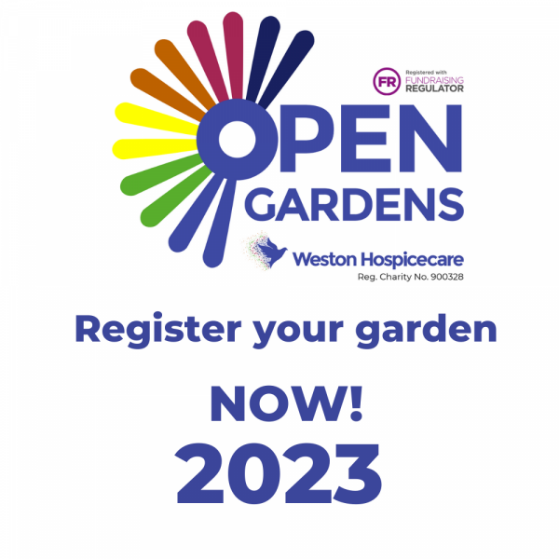 FAQ’s about Hosting an Open GardenQ: I want to host an Open Garden in aid of Weston Hospicecare. How can I sign up and register my interest?

A: If you would like to sign up to host an Open Garden, you can follow the link provided and fill out the relevant details on the form: https://westonhospicecare.beaconforms.com/form/cddd88c2 
One of the Community Fundraising team will then be in touch to discuss details, answer additional questions, and help you to put on a great event!

Q: When will I be expected to host my Open Garden?

A: You choose a date that suits you! Usually, we try to keep dates between the months of May and September (for brighter weather) and ideally a Saturday or Sunday tends to work best for availability of supporters. The further in advance we can pinpoint a date, the better, as this allows us optimal time to promote and advertise the event, and ensure that none of Weston Hospicecare’s other major events clash with the date chosen.

Q: To host an Open Garden, do I need to have a beautifully kept, large outdoor space?

A: No! We welcome gardens and outdoor spaces of all shapes and sizes. From intimate and overgrown, to spacious and pristine, we don’t discriminate against any green, outdoor spaces that are willing to invite visitors in to support Weston Hospicecare. We encourage individuals to open their private gardens, as well as any businesses with outdoor space that are willing to support us in the same way.

Q: What else can I do to increase this fundraising opportunity?

A: Open Gardens offer refreshments and cake for an additional donation. A copious amount of tea, coffee and cake has been enjoyed during the summer months (all for a good cause, of course).  There are other options to fundraise further too, such as a table-top sale, a small raffle, or perhaps the sale of plants grown. 
FAQ’s about visiting/attending an Open Garden 

Q: Do I need to book a space or purchase a ticket in advance?

A: No. All Open Gardens welcome a donation upon entry, with all proceeds coming directly to Weston Hospicecare. You can just turn up on the day of the event – no ticket necessary.

Q: I’ve never attended an Open Garden in aid of Weston Hospicecare before. Does that matter? 

A: Not at all. We always love to welcome new supporters to our community events and would be delighted to see you there. If you’d like to read more about Open Gardens beforehand, please feel free to peruse the website: https://www.westonhospicecare.org.uk/support-us/open-gardens-2023/ 

Q: Will there be food and drink available on site of the event?

A: Yes. Each Open Garden will provide a refreshments stall including tea, coffee and cake as a minimum. There will be a suggested donation for the purchase of these items. Again, all proceeds come straight to Weston Hospicecare.

Q: Are children allowed to attend?

A: Absolutely, yes. We love to see people of all ages enjoying our Open Gardens. Please note that children 16 and under should be accompanied by an adult. 

Q: In what circumstances will an Open Garden be cancelled?

A: Abrupt or sudden changes in weather conditions will likely be the cause of any last minute cancellations. If it is too unsafe for an Open Garden to go ahead, then updates will be made to the website and social media pages as soon as possible to notify visitors and supporters. 

Other FAQ’s


Q: How much money has been raised with Open Gardens previously for Weston Hospicecare?

A: Since 2016, over £27,000 has been raised through donations at Open Garden events. Covid has of course impacted our ability to host gardens in 2020 and 2021 in the same capacity. However, in 2023, Open Gardens raised £6,412.12. This is only made possible by people in the community who are willing to host their own Open Garden, and those who visit the gardens and make such generous donations to the charity.